          Tu  -  TERZA UNIVERSITÀ -  2023/24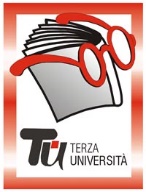                                                            Provincia - PRIMA FASEZOGNOReferente: Fulvia Salvi; Informazioni e iscrizioni: SPI CGIL, via Martiri della Libertà 2, tel. 035.3594670, primo e terzo mercoledì del mese ore 14.30-17Calendario  Modulo  n°107LA STORIA DI BERGAMO DALLA DOMINAZIONE VENEZIANA AD OGGI DocenteGiovanni Dal CovoloGiornoMartedìOrario15.00-17.15PeriodoDal 10 ottobre al 28 novembre 2023 (8 incontri - € 32,00)SedeOratorio, via San LorenzoArgomentoARTE E STORIAPresentazioneContinua il percorso iniziato lo scorso anno, con lo scopo di arricchire la conoscenza della nostra città, dalla politica veneziana a Bergamo alla fondazione dell’Accademia Carrara, al periodo risorgimentale e alla formazione dei quartieri e dei monumenti più recenti. Una serie di incontri in aula, alternati a uscite guidate, ci permetterà di rivivere attraverso i monumenti la storia, la letteratura e l’arte dei luoghi dove prima di noi hanno vissuto tanti personaggi che hanno abbellito e resa famosa nei secoli la nostra cittàTutor110.10.2023Il territorio di Bergamo nella geografia.217.10.2023Gli antenati di Bergamo e Brescia nella Val Camonica324.10.2023La romanizzazione di Bergamo431.10.2023I Longobardi a Brescia e a Bergamo507.11.2023Almenno e il Romanico614.11.2023Il Centro storico di Bergamo Medioevale721.11.2023Il Monastero di Pontida e la Lega Lombarda828.11.2023Leonardo e l’Adda al confine tra Bergamo e Milano